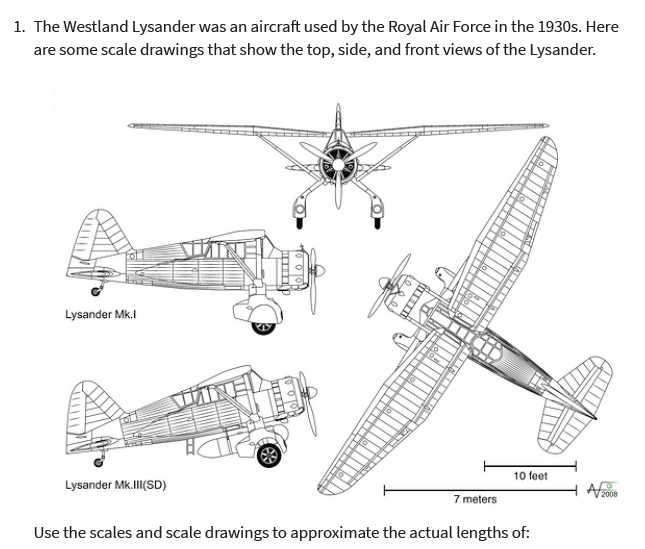 the wingspan of the plane, to the nearest footthe height of the plane, to the nearest footthe length of the Lysander Mk. I, to the nearest meter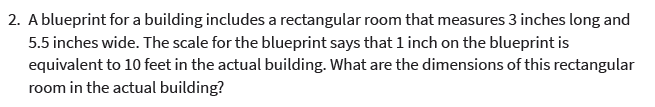 